石膏砌块生产线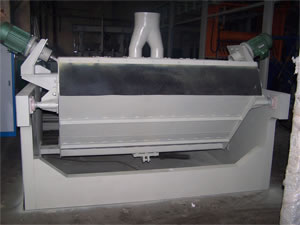 牛头刨床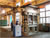 搅拌器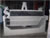 加固件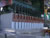 干燥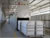 自动控制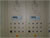 石膏砌块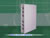 石膏砌块生产线石膏板生产线是在石膏工厂里的，用于生产各种石膏板，比如用于室内石膏板，石膏隔板，等等。它也被称为石膏砖制造机。我们是中国的石膏砌块生产线的专家。我们供应的石膏砌块机可以生产各尺寸的石膏砌块和石膏板，可以满足各种需求。我们的石膏砌块生产线制造高质量的石膏砌块，能够让您的石膏在市场上非常受欢迎。石膏砌块生产线的工艺流程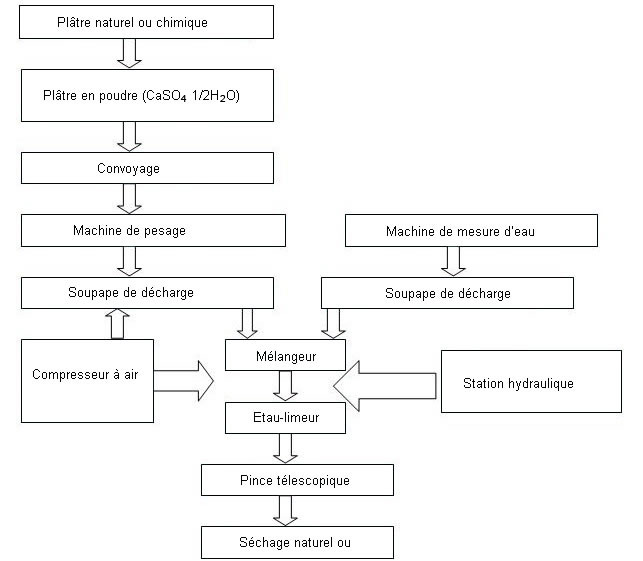 Plâtre naturel ou chimique 天然或化学石膏Plâtre en poudre (CaSO4 1/2H2O) 石膏粉(CaSO4 1/2H2O)Convoyage 运输Machine de pesage 称重机Machine de mesure d’eau 水计量机Soupape de décharge 卸料阀Soupape de décharge 卸料阀Compresseur à air 空压机Mélangeur 搅拌机Etau-limeur 牛头刨床Pince télescopieque 伸缩式钳Séchage naturel 自然干燥Station hydraulique 液压站石膏砌块生产线产量石膏板和纸面石膏板之间的区别是什么？
有两种石膏板：一种是硅钙石膏板，它用作吊顶。在一般情况下，它的规格是600*600*14mm, 300*300 或者是600*1200mm。另一种是用作吊顶或隔板的石膏板，这种石膏板就是我们所说纸面石膏板。通常，它的厚度是9.5mm, 12mm 或者15mm，它的长度和宽度为2400*1200 或3000*1200mm普通纸面石膏板刮腻子后，表面光滑。室内采光不是强烈的情况下，不会有太重的反光。可以在石膏板上刷乳胶漆。普通纸面石膏板的纸面颜色一般是灰色，浅绿色以及粉红色。分别是普通，耐潮及耐火板。石膏板能否用于室外隔墙？如果不行，原因是什么？关于隔墙石膏板的种类，在我们中国有以下几种：纸面石膏板，纤维灰浆板和蜂窝石膏板。作为隔板，石膏板有以下功能：隔音，防火，高强度，调节湿度。第四个功能，也就是湿度的调节功能，当空气中的湿度大于石膏板容纳的适度，石膏板会吸收空气中的水分微粒，并且它仍然是保持干燥的。因此，它能作为房间中的湿度调节装置。关于湿度调节，这类的板材不能满足室外隔墙的要求。如果吸的水太重，石膏板会倒塌，所以它不能用作室外隔墙。石膏板生产线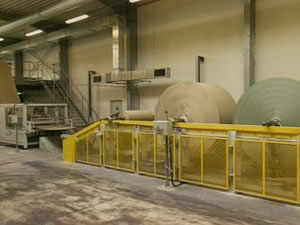 开卷设备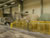 纠偏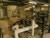 板材成型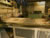 板材调节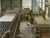 板材干燥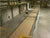 板材运输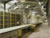 自动堆垛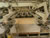 石膏板生产线这些石膏板设备主要用于石膏板工厂中。这条石膏板生产线也成为石膏板制造机。这种石膏板生产线，结合了德国GRENZEBACH BSH GYPTECH公司，法国Lafarge集团，以及美国INC公司，和中国Beixin和Taihe集团的先进的生产技术。整条生产线采用DCS自动控制系统，可以生产高品质的石膏板。它能满足各类客户的需要，目前在市场上很受欢迎。石膏板生产线的工艺流程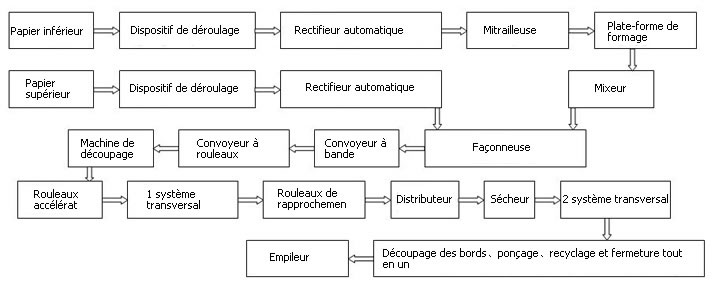 Papier inférieur 下方纸张Dispositif de déroulage 开卷装置Rectifieur automatique 自动纠偏Mitrailleuse 刻痕机Plate-forme de formage 成型平台Mixeur 搅拌机Papier supéieur 上方纸张Dispositif de déroulage开卷装置Rectifieur automatique自动纠偏Façonneuse 成型机Convoyeur à bande 带式输送机Convoyeur à rouleaux辊筒输送机Machine de découpage 切割机Rouleaux accélérat 加速辊1 système transersal  1套横向系统Rouleaux de rapprochement  靠拢辊Distributeur 分配器Sécheur 干燥机2 système transversal 2套横向系统Découpage de bords, ponçage, recyclage et fermeture tout en un 修边、抛光、回收、密封多合一Empileur 堆垛机原材料自动喂料系统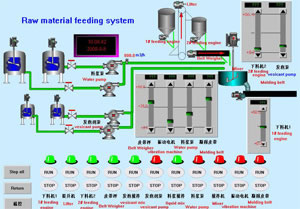 自动送料系统包括软件，可编程控制器，1个通信模块，1个A/D模块，1个D/A模块，1个转向开关，1个电磁通量计，1个重量传感器，1个速度传感器，和其他设备。自动喂料系统的特性1.粉末、浆料、制剂和其添加剂的进料速度取决于石膏板成型速度。当石膏板的成型速度改变时，其他设备的速度也会自动调整。比率是自动调节的，由于高自动化程度，高精度和节省劳动力也达到了。2. IPC和PLC控制通讯并传输数据，以确保中央控制。您可以看到每个部分的运行状态，以及数据，并可以打印日期和过程图。温度和运输控制系统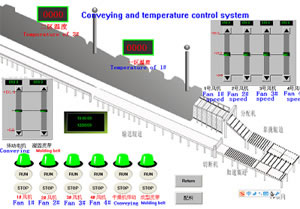 板材的运输和温度都是自动控制的。精确的控制保证了石膏板的干燥，从而保证石膏板的高质量。1. 产量：2百万 m2/年　　　4百万 m2/年
5百万 m2/年　　　6百万 m2/年 
8百万 m2/年　　　1千万 m2/年
1.5千万 m2/年 　　 2千万 m2/年2. 控制系统: 全自动控制系统3. 干燥系统: 换热干燥系统4. 燃料: 煤、天然气、重油，等等5. 原材料的消耗量 (基于9.5mm的厚度)制造1平方米的石膏板所需的原材料(数据供参考) (石膏板厚度为9.5mm)6. 石膏板规格:厚度: 8mm-22mm宽度: 1200mm ou 1220mm长度: 2400mm~3600mm我们可以根据您的尺寸规格为您画出图纸并生产石膏板。7. 产品质量标准:符合GB9775-2008国家标准。年产量 m²砌块规格/mm砌块规格/mm砌块规格/mm砌块数量/负荷负荷/时间年产量 m²宽度高度厚度砌块数量/负荷负荷/时间100,000666mm500mm(80－230mm)85－7120,000666mm500mm(80－230mm)105－7150,000666mm500mm(80－230mm)125－7200,000666mm500mm(80－230mm)165－7250,000666mm500mm(80－230mm)185－7300,000666mm500mm(80－230mm)215－7350,000666mm500mm(80－230mm)245－7石膏粉 (CaSO4·1/2H2O)6.8kg/m2保护纸0.48kg/m2改性淀粉0.035kg/m2发泡剂0.008kg/m2白乳胶0.005kg/m2玻璃纤维(选择使用)0.025kg/m2点0.3kwh/m2水4.8kg/m2重油热量消耗~3800kcal/m2天然气热量消耗~3800kcal/m2